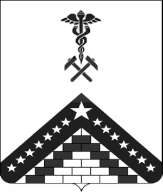 	В соответствии с пунктом 8 статьи 5  Федерального закона от 29 июня 2012 г.  № 97-ФЗ «О внесении изменений в часть первую и часть вторую Налогового кодекса Российской Федерации и статью 26 Федерального закона «О банках и банковской деятельности», руководствуясь статьей  25 устава муниципального образования Гулькевичский район, Совет муниципального образования Гулькевичский район решил:Признать утратившими силу решения Совета муниципального образования Гулькевичский район:от 29 ноября 2013 г. №3 «О введении единого налога на вмененный доход для отдельных видов деятельности на территории муниципального образования Гулькевичский район»;от 25апреля 2014 г. № 5«О внесении изменения в решение 64 сессии Совета муниципального образования Гулькевичский район от 29 ноября 2013 года № 3«О введении единого налога на вмененный доход для отдельных видов деятельности на территории муниципального образования Гулькевичский район»»;от 24 ноября 2017 г. № 6«О внесении изменения в решение 64 сессии Совета муниципального образования Гулькевичский район от 29 ноября 2013 года № 3 «О введении единого налога на вмененный доход для отдельных видов деятельности на территории муниципального образования Гулькевичский район»»;от 22 ноября 2019 г. №4 «О внесении изменения в решение 64 сессии Совета муниципального образования Гулькевичский район от 29 ноября 2013 года № 3 «О введении единого налога на вмененный доход для отдельных видов деятельности на территории муниципального образования Гулькевичский район»».Отделу по делам СМИ управления по социальной работе и взаимодействию со СМИ администрации муниципального образования Гулькевичский район (Гришина Е.А.) опубликовать настоящее решение в газете «В 24 часа» и разместить на официальном сайте муниципального образования Гулькевичский район в информационно-телекоммуникационной сети «Интернет».Контроль за выполнением настоящего решения возложить на постоянно действующую комиссию Совета муниципального образования Гулькевичский район по экономике, торговле, предпринимательству и инвестиционной политике.Настоящее решение вступает  в силу с 1 января 2021 года, но не ранее дня его официального опубликования.Председатель Совета муниципальногообразования Гулькевичский район	     Л.В. ПеревертайлоСОВЕТ МУНИЦИПАЛЬНОГО ОБРАЗОВАНИЯГУЛЬКЕВИЧСКИЙ РАЙОНРЕШЕНИЕСОВЕТ МУНИЦИПАЛЬНОГО ОБРАЗОВАНИЯГУЛЬКЕВИЧСКИЙ РАЙОНРЕШЕНИЕСОВЕТ МУНИЦИПАЛЬНОГО ОБРАЗОВАНИЯГУЛЬКЕВИЧСКИЙ РАЙОНРЕШЕНИЕСОВЕТ МУНИЦИПАЛЬНОГО ОБРАЗОВАНИЯГУЛЬКЕВИЧСКИЙ РАЙОНРЕШЕНИЕСОВЕТ МУНИЦИПАЛЬНОГО ОБРАЗОВАНИЯГУЛЬКЕВИЧСКИЙ РАЙОНРЕШЕНИЕСОВЕТ МУНИЦИПАЛЬНОГО ОБРАЗОВАНИЯГУЛЬКЕВИЧСКИЙ РАЙОНРЕШЕНИЕот29.12.2020 г.№4                                                    г. Гулькевичи                                                    г. Гулькевичи                                                    г. Гулькевичи                                                    г. Гулькевичи                                                    г. Гулькевичи                                                    г. ГулькевичиотступотступотступотступотступотступО признании утратившими силу решений Совета муниципального образования Гулькевичский район в сфере системы налогообложения в виде единого налога на вмененный доход для отдельных видов деятельности О признании утратившими силу решений Совета муниципального образования Гулькевичский район в сфере системы налогообложения в виде единого налога на вмененный доход для отдельных видов деятельности О признании утратившими силу решений Совета муниципального образования Гулькевичский район в сфере системы налогообложения в виде единого налога на вмененный доход для отдельных видов деятельности О признании утратившими силу решений Совета муниципального образования Гулькевичский район в сфере системы налогообложения в виде единого налога на вмененный доход для отдельных видов деятельности О признании утратившими силу решений Совета муниципального образования Гулькевичский район в сфере системы налогообложения в виде единого налога на вмененный доход для отдельных видов деятельности О признании утратившими силу решений Совета муниципального образования Гулькевичский район в сфере системы налогообложения в виде единого налога на вмененный доход для отдельных видов деятельности отступотступотступотступотступотступ